1 июняСегодня в Выровской средней школе начал свою работу летний оздоровительный лагерь с дневным пребыванием «Новое поколение». Погода выдалась замечательная! Утром после бодрой зарядки и вкусного завтрака состоялось открытие лагеря с выносом флага и исполнением гимна. Ребят распределили по отрядам, после чего они оформили свои отрядные комнаты, придумали название и девизы команд. Потом дети отправились в СДК на праздничную программу «День защиты детей». Первый день в лагере прошел весело и интересно!

#НавигаторыДетства73 #навигаторыдетства #Росдетцентр #МОУВыровскаяСОШ #Деньединыхдействий #Ульяновскаяобласть #Деньзащитыдетей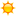 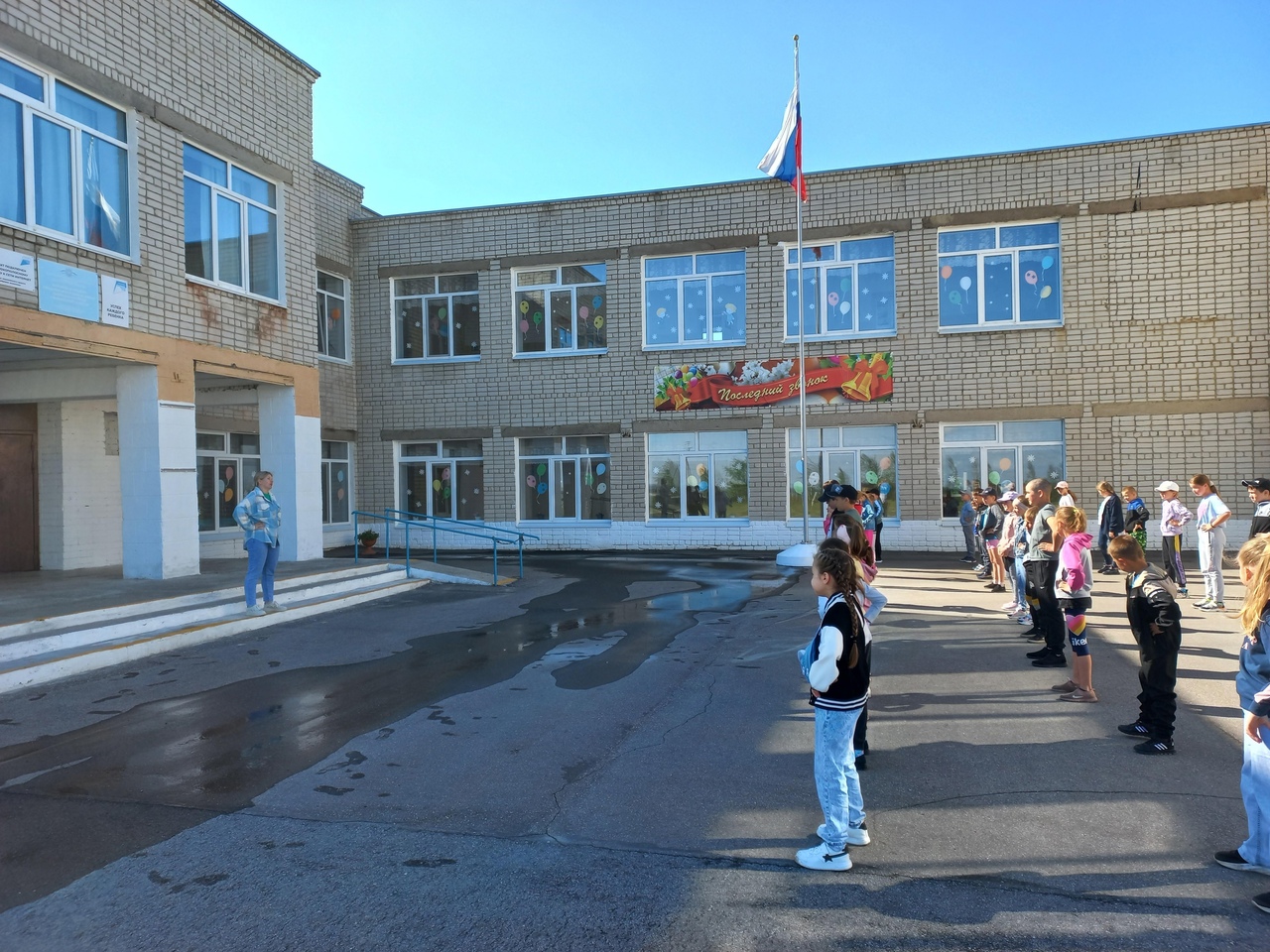 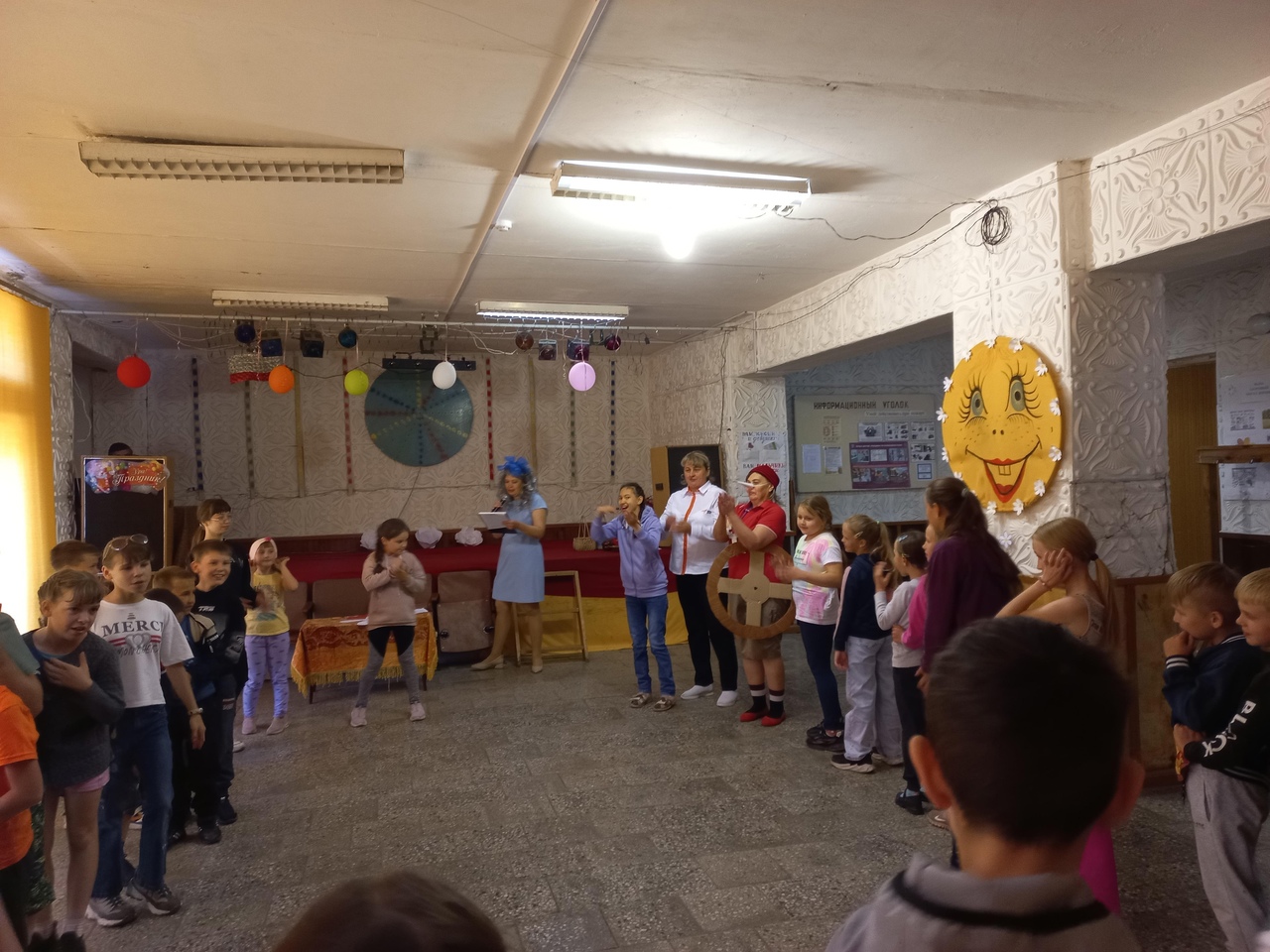 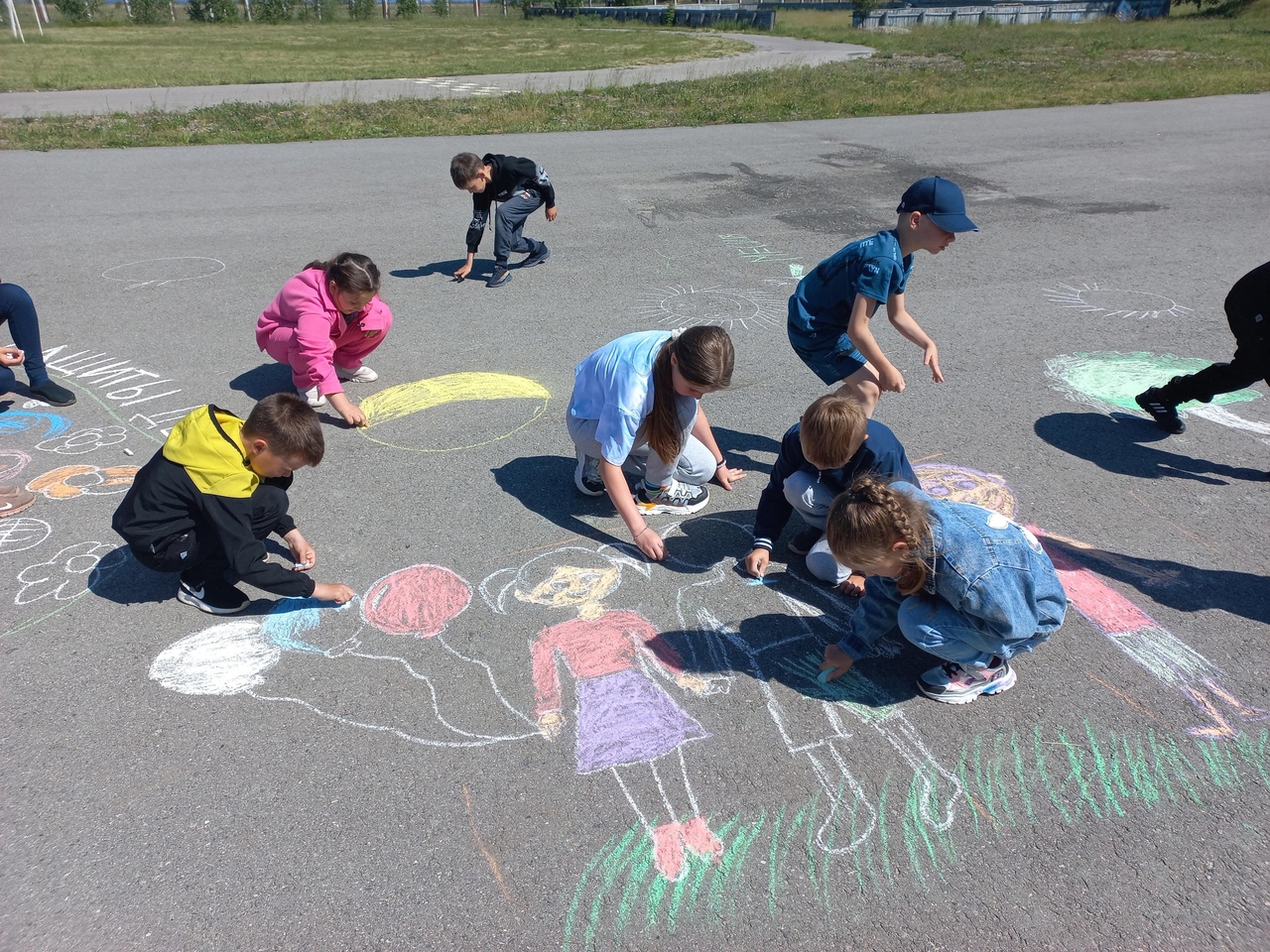 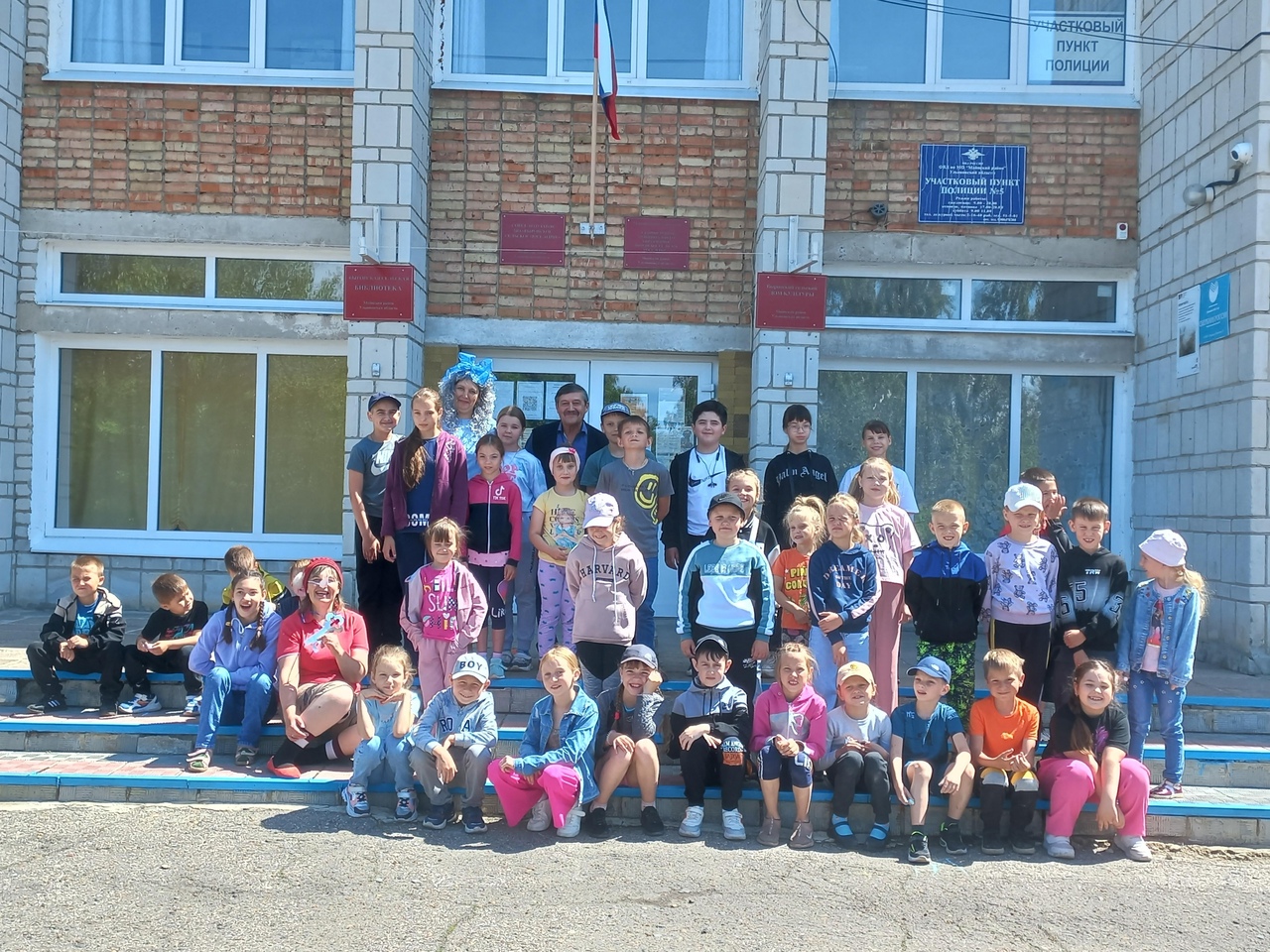 